В  целях   привлечения внимания детей к проблемам охраны окружающей среды и в соответствии  с муниципальной программой «Развитие образования в городе Ярославле» на 2015-2017 годы,ПРИКАЗЫВАЮ:Провести 4 и 5 июня 2015 года городскую познавательную игру «Природа родного  края», посвященную Дню защиты окружающей среды (далее - Игра).Поручить  подготовку и проведение  Игры  муниципальному образовательному учреждению дополнительного образования детей Городской станции юных  натуралистов (Яковлева Е.А.).Утвердить:3.1.Положение о городской познавательной игре «Природа родного  края», посвященной Дню защиты окружающей среды (приложение 1).3.2.Формы оценочного листа (приложение 2) и итогового протокола городской познавательной игры «Природа родного  края», посвященной Дню защиты окружающей среды (приложение 3).Директору муниципального образовательного учреждения дополнительного образования детей Городской станции юных натуралистов:Подготовить и представить в департамент на согласование заместителю директора департамента (Иванова Е.А.) смету расходов на проведение игры.Произвести оплату расходов в соответствии со сметой  за счёт средств, предусмотренных муниципальной программой «Развитие образования в городе Ярославле» на 2015 -2017 годы.Контроль за исполнением приказа возложить на Абрамову Е.Г., начальника отдела дополнительного образования и воспитательной работы.Директор департамента                                                                                             А.И.ЧенцоваМясникова Татьяна Юрьевна,40-51-20Приложение  1к приказу департамента образования мэриигорода Ярославля от 21.05.2015 №  01-05/334Положениео городской познавательной игре «Природа родного края»,  посвященной Дню  защиты окружающей средыУчредителем городской познавательной игры «Природа родного  края», посвященной Дню защиты окружающей среды (далее - Игра) является департамент образования мэрии города Ярославля.Организатором Игры является муниципальное образовательное учреждение дополнительного образования детей Городская станция юных натуралистов (далее – МОУДОД ГорСЮН).1. Цели и задачи ИгрыИгра проводится с целью экологического просвещения и воспитания детей.Задачи Игры:-  привлечь внимание обучающихся  к проблемам охраны трех основных сред жизни живых существ: воды, воздуха, земли;- выявить  педагогических работников, занимающихся целенаправленной деятельностью, способствующей приобщению  обучающихся  к изучению  проблем охраны природы и их  причин;- поощрить команды муниципальных образовательных учреждений (далее – образовательные учреждения), принявшие участие во Всемирных днях защиты от экологической опасности (15 апреля – 5 июня 2015 года).2. Участники Игры2.1. К участию в Игре приглашаются из образовательных учреждений команды городских лагерей  с дневным пребыванием детей  в составе 15 обучающихся.2.2. К конкурсной части Игры  допускаются первые 12 команд, приславшие письменные заявки в МОУДОД ГорСЮН до 27 мая 2015 года по тел. 32-21-25, факсу 72-20-90.3. Сроки, порядок проведения  и условия проведения Игры3.1. Игра проводится  в рамках  Всемирных дней защиты от экологической опасности 4 и 5 июня 2015 года в МОУДОД ГорСЮН по адресу ул. Юности, д. 18-а  (по шесть команд в каждый день).3.2. Игра проходит в два этапа:I этап –подготовительный (Игра образовательного учреждения).Проводится  в городских лагерях  с дневным пребыванием детей с 1 по 3 июня в форме творческой мастерской:а) каждый участник команды в рисунке отражает тему «Защити меня!», (техника исполнения свободная, формат А 44);б) команда выбирает капитана, готовит представление продолжительностью не более 2 минут (название образовательного учреждения, название команды,  девиз);II этап -  конкурсный  (Игра городская).Начало Игры -  в 10.30.Игра включает в себя:- представление команд, жеребьевку, получение капитанами команд маршрутных листов;-   конкурсная часть: интеллектуально-творческая игра в форме путешествия по станциям:«Флора». Задание: угадать растение;«Фауна». Задание: назвать животное;«Чистый лес». Задание: знать правила поведения человека в природе;«Экологическая викторина»;«Домашние животные». Задание: знать правила содержания домашних животных;«Домашнее задание». Задание: подготовить рисунки на тему «Защити меня!».Регламент  работы на станциях - не более 6-8 минут3.3. По итогам Игры организуется выставка  рисунков «Защити меня!»,  которая будет работать до 20 июня 2015  года.3.4. Выставка оформляется по окончании игры по станциям.3.5. Рисунки  возвращаются представителям образовательных учреждений 20  июня 2015 года  с 9.30 до 16.30.4. Подведение итогов и награждение4.1. Подведение итогов Игры осуществляет жюри, состав которого формирует организатор.  Жюри:- оценивает выполнение заданий участниками Игры;- определяет победителей и призеров.Итоги Игры оформляются протоколом жюри.4.2. По итогам каждого игрового дня определяется две команды - победителя     (1-е место), и 4 команды-призёра (два 2-х и два 3-х места). Победители (1-е место) и призеры (2-е и 3-е место) награждаются дипломами департамента образования мэрии города Ярославля I, II, III степени и призами.Телефон для справок: 32-21-25, Щукина Инга Павловна, педагог-организатор МОУДОД ГорСЮН.Форма оценочного листагородской познавательной игры«Природа родного  края», посвященнойДню защиты окружающей средыОценочный лист городской познавательной игры«Природа родного края»посвященной Дню защиты окружающей средыПриложение  3к приказу департамента образования мэриигорода Ярославля от 21.05.2015 № 01-05/334Форма итогового протокола городской познавательной игры «Природа родного края»,  посвященной Дню  защиты окружающей средыИтоговый протоколгородской познавательной игры«Природа родного края»,  посвященной Дню  защиты окружающей средыЖюри  в составе: ____________________________________________________________________________________________________________________________________________________________________________________________________________________________________________________________________________________________отмечает положительные моменты:___________________________________________________________________________________________________________________________________________________________________________________________________________________________________________________________________________________________________________________________________________________________________вместе с тем  имеют  место  недостатки:__________________________________________________________________________________________________________________________________________________________________________________________________________________________________________________________________________________________________________________________________________________________________________________________________________________________________________Жюри постановляет признать победителями и призёрами:Iместо,   Iместо  - _______________________________________________________________II место, II место – _______________________________________________________________IIIместо,  IIIместо - ____________________________________________________________________________________________________________________________________________________________________________________________________________Члены жюри:________________________________________________________________________________________________________________________________________________________________________________________________________________Дата: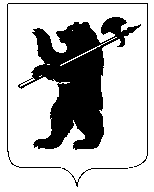 ДЕПАРТАМЕНТ ОБРАЗОВАНИЯМЭРИИ ГОРОДА ЯРОСЛАВЛЯПРИКАЗДЕПАРТАМЕНТ ОБРАЗОВАНИЯМЭРИИ ГОРОДА ЯРОСЛАВЛЯПРИКАЗДЕПАРТАМЕНТ ОБРАЗОВАНИЯМЭРИИ ГОРОДА ЯРОСЛАВЛЯПРИКАЗ21.05.201521.05.2015№ 01-05/334О проведении городской познавательной игры «Природа родного  края», посвященной Дню защиты окружающей средыПриложение  2к приказу департамента образования мэриигорода Ярославля от 21.05.2015 №  01-05/334Станция: _____________________________________________Член жюри: ___________________________________________№ п/пУчреждениеКоличество балловКоличество балловКоличество балловКоличество балловКоличество балловКоличество баллов№ п/пУчреждениеКол-во правильных ответовПолнота ответов. Дополнительные баллыСумма правильных ответовСреднее значениеШтрафные баллыИтого баллов123456